2. I believe that3. In the Mathematics classroom that I teach:3. In the Mathematics classroom that I teach:In the Mathematics classroom:How well prepared do you feel you are to teach the following topics?How often do you have the following types of interactions with other teachers?In the past two years, have you participated in professional development in any of the following?8. How many students are in class 9 that you teach?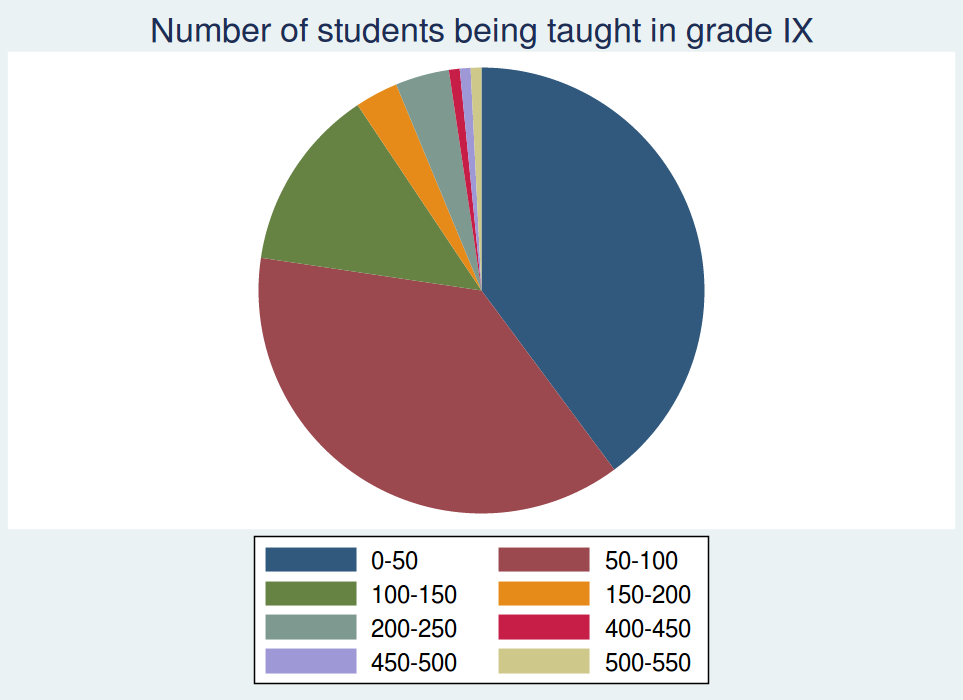 9. How many hours per week do you teach mathematics to the Class 9?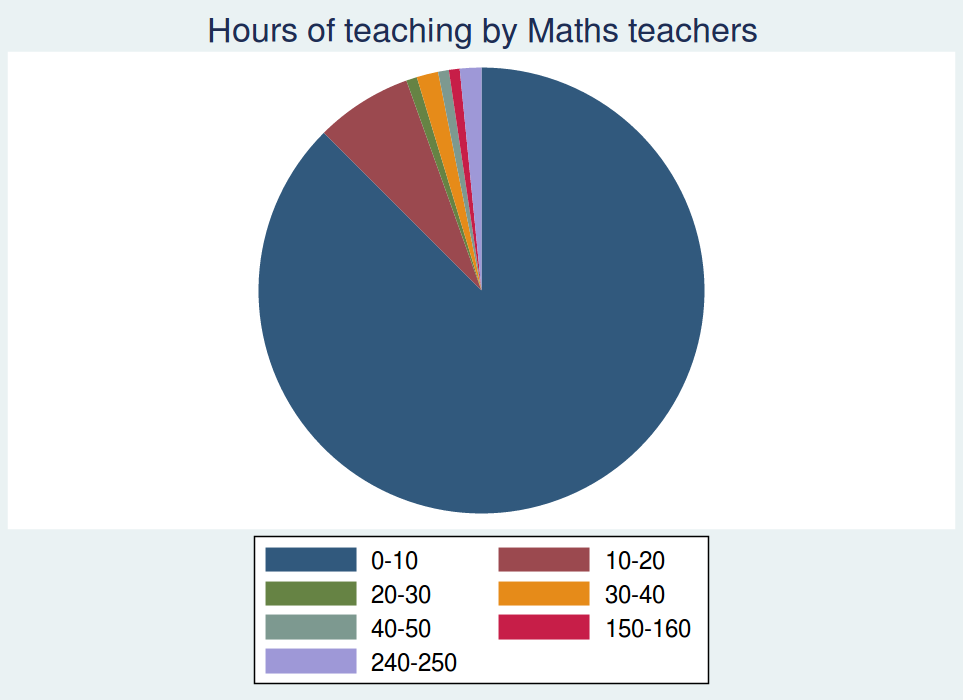 10. How do you use a textbook(s) in teaching mathematics to the class 9?12. In teaching mathematics to the students in the class 9, how often do you usually ask them to do the following?15. In teaching Math to Class 9, how often do you have students use a computer for the following activities?16. In your view, to what extent do the following condition limit how you teach Math for class 9?How often do you usually assign mathematics homework to the Class 9?19. When you assign mathematics homework to class 9 students, about how many minutes do you usually assign? (Consider the time it would take an average student in your class.)20. How often do you assign the following kinds of mathematics homework to class 9?21. How often do you do the following with the mathematics homework assignments for the Class 9?22.How much emphasis do you place on the following sources to monitor students’ progress in mathematics?23. How often do you include the following types of questions in your mathematics tests or examinations?How strongly do you feel the need to have the following included as part of the Math Teacher Professional Development Course to contain?I would like teacher professional development to be offered in the form of:26. How would you characterize each of the following within your school?ToolA few descriptive statictics from Maths Teachers' dataData Dump6th September 2016Preliminary analysis done byArundhatiStrongly agreeAgreeNo opinionDisagreeStrongly DisagreeStudents who find math difficult do not have the ability to do mathematics 29.46  48.84   2.33   16.28   3.102.2. Students who solve problems quickly are good at maths40.3142.640.78 13.183.102.3. Students who stick to the procedures told in class do well in maths3.1026.36  6.20 56.59 7.75 2.4. Geometry does not have any practical use for our students51.9444.96 1.55  1.55  2.5. For some reason boys are better at doing mathematics than girls.43.41   53.49  3.10  2.6. Games and activities are suitable for primary school maths, not for highschool maths51.16 48.06  0.78 Strongly agreeAgreeNo opinionDisagreeStrongly Disagree3.1. I have no time to do additional activities, because I have to cover allcontent in the textbook.5.43  13.95 6.20 59.6914.733.2. Students need to know only the standard procedures because alternative procedures confuse them26.36 60.47 1.55  11.633.3. Connecting maths with out-of-school contexts is not useful13.18 48.84  4.6531.78 1.553.4. Boys answer questions more frequently than girls 6.20 6.2068.2219.383.5. When students make mistakes, the best remedy is to give them repeated practice of similar problems. 0.78 10.85  7.75 59.6920.933.6. Only one concept is taught at a time because discussing many concepts together confuses students.3.88  27.91 17.0544.966.20Strongly agreeAgreeNo opinionDisagreeStrongly Disagree3.1. I have no time to do additional activities, because I have to cover allcontent in the textbook.11.63 35.667.75 36.43 8.53  3.2. Students need to know only the standard procedures because alternative procedures confuse them2.3324.0310.85  54.26 8.53 3.3. Connecting maths with out-of-school contexts is not useful1.55  9.30  10.08     63.57 15.50   3.4. Boys answer questions more frequently than girls1.55 8.53 6.20   67.44  16.283.5. When students make mistakes, the best remedy is to give them repeated practice of similar problems.31.01 55.812.33 10.85 3.6. Only one concept is taught at a time because discussing many concepts together confuses students. 15.5055.043.1025.58 0.78  AlwaysFrequentlySometimesNever4.1. I solve one/two problems on the board & ask students to solve the rest of the textbook exercises in their notebooks23.26  19.38 39.53 17.834.2. I do learning activities (games, puzzles) with students16.28 9.3068.22 6.20 4.3. I do activities that involve group work that allow students to see, share and discuss their class work/maths problem solutions with each other13.18 20.16  58.14   8.534.4. I maintain silence/ discipline because students must concentrate and individually do maths52.7124.81  20.16  2.33  4.5. I encourage students to come up with their own ideas about how to solve problems. 58.14 27.91  13.18   0.78   Very well preparedSomewhat preparedNot well preparedNot applicableComputing, estimating or approximating with whole numbers54.26 40.313.10  2.33 Representing decimals and fractions using words, numbers, or models 55.81 36.43  6.20  1.55 Computing with fractions and decimals62.79 35.66 1.55  Representing, comparing, ordering, and computing with integers 59.69 35.66 4.65  Problem solving involving percents and proportions62.0234.11   2.33  1.55  Numeric, algebraic, and geometric patterns or sequences(extension, missing terms, generalization of patterns) 60.47  35.66  2.33     1.55  Simplifying and evaluating the algebraic expressions  71.8825.00 2.34  0.78 Simple linear equations and inequalities, and simultaneous (two variables) equations71.88 24.222.34  1.56 Equivalent representations of functions as ordered pairs, tables, graphs, words, or equations 59.38 36.72   2.34  1.56Geometric properties of angles and geometric shapes (triangles, quadrilaterals, and other common polygons) 64.06 32.03    3.12 0.78 Congruent figures and similar triangles 58.59 39.84 0.78   0.78   Relationship between three–dimensional shapes and their two-dimensional representation 44.5347.66  4.69   3.12  Using appropriate measurement formulas for perimeters,circumferences, areas of circles, surface areas and volumes  67.97  28.910.78 2.34  Cartesian plane - ordered pairs, equations, intercepts, intersections, and gradient Translation, reflection, and rotation40.6246.09  6.25  7.03 Reading and displaying data using tables, pictographs, bar graphs, pie charts and line graphs59.38  33.59 5.47 1.56   Interpreting data sets (e.g., draw conclusions, make predictions, and estimate values between and beyond given data points)50.00 40.62  3.91  5.47 Judging, predicting, and determining the chances of possible outcomes46.88       44.53  5.47  3.12  Daily or almost daily1-3 times per week2 or 3 times per month(almost) Never6.1. Discussions about how to teach a particular concept22.66 31.25 36.72   9.38 6.2. Working on preparing lesson plans43.75 23.4424.22 8.59  6.3. Visits to another teacher’s classroom to observe his/her teaching4.69  9.38 19.53 66.41 6.4. Informal observations of my classroom by another teacher3.12 6.25 32.0358.59 yesNo7.1. Mathematics content 62.50 37.50 7.2. Mathematics pedagogy/instruction56.25 43.75   7.3. Mathematics curriculum 53.91 46.09 7.4. Integrating information technology into mathematics 35.16    64.847.5. Improving students’ critical thinking or problem solving skills61.72  38.287.6. Mathematics assessment62.5037.50As the primary basis for my lessonsAs a supplementary resourceDo not use71.88 27.34  0.78  NeverSome lessonsAbout half the lessons(Almost) every lesson12.1. Practice adding, subtracting, multiplying, and dividing without using a calculator17.9716.41   3.91  61.72 12.2.Work on fractions and decimals5.47   57.81 11.72  25.00  12.3. Use knowledge of the properties of shapes, lines and angles to solve problems 2.34 71.88 14.06  11.72  12.4. Interpret data in tables, charts or graphs 5.4778.91 3.91 11.72 12.5.Write equations and functions to represent relationships 3.91  75.00  7.81  13.28 12.6. Memorize formulas and procedures 1.56 35.16   7.81   55.47 12.7.Apply facts, concepts and procedures to solve routine problems2.3435.94 10.94 50.78    12.8. Explain their answers2.3439.069.38 49.22 12.9.Relate what they are learning in mathematics to their daily lives 2.34 40.62  14.8442.19 12.10. Decide on their own procedures for solving complex problems 8.59 55.47 8.59  27.34  12.11. Work on problems for which there is no immediately obvious method of solution14.06 60.94  7.03   17.97 12.12. Work together in small groups11.72 62.508.59  17.19YesNo13.Do students in Class 9 have computer(s) available to use during their Math lessons?22.6677.34  14.Do any of the computer(s) have access to the Internet? 31.82   68.18NeverSome lessonsAbout half the lessonsEvery or almost every lesson15.1. Practice solving mathematics problems66.41  20.313.12  10.16 15.2. Play mathematics based games68.7528.91 0.781.5615.3. Learn new mathematical concepts 57.03 28.91 3.12    10.94  15.4. For mathematical calculations65.62  20.31  4.69   9.38 StudentsA lotSomeA LittleNot at allNo applicable16.1.1. Students with different academic abilities 37.50  44.53 14.84 3.12   16.1.2. Students come from a wide range of backgrounds (example economic, language). 39.84 38.28  17.19 4.69     16.1.3. Students with special needs (e.g., hearing, vision, speech impairment, physical disabilities, mental or emotional/psychological impairment) 19.53 28.9139.06 7.03  5.47 16.1.4. Uninterested students 21.88   36.72  22.66 7.81 10.9416.1.5. Disruptive students 10.94 28.12  32.81   17.19  10.9416.2. ResourcesA lotSomeA LittleNot at allNo applicable16.2.1. Shortage of computer hardware42.19 23.4411.727.03  15.62   16.2.2. Shortage of computer software40.62 25.00 11.72 6.2516.41   16.2.3.Shortage of support for using computers47.66 22.66 10.16 8.59  10.94 16.2.4. Shortage of textbooks for student use 11.72  19.53   11.72  49.22 7.8116.2.5. Shortage of other instructional equipment for students’ use  18.75 41.41 23.44 12.50 3.91 16.2.6. Shortage of equipment for your use in demonstrations and other exercises19.53   41.41   26.56 9.38 3.12 16.2.7. Inadequate physical facilities23.44  40.62 26.565.47   3.91 16.2.8. High student/teacher ratio 28.12   32.81 20.31    14.06        4.69      Every or almost every lesson;About half the lessonsSome lessonsNever  89.76  3.15     7.09 Less than 15 minutes15-30 minutes31-60 minutes61-90 minutesMore than 90 minutes31.50 40.9422.05  4.72   0.79Never or almost neverSometimesAlways or almost always20.1. Doing problem/question sets40.94 59.0620.2. Gathering data and reporting15.75   77.95  6.30  20.3. Finding one or more practical applications of the content covered   11.81  76.38 11.81 Never or almost neverSometimesAlways or almost always21.1. Monitor whether or not the homework was completed 0.79 24.41   74.8021.2.Correct assignments and then give feedback to students  1.57  25.98  72.44   21.3. Have students correct their own homework in class 11.02 50.3938.58    21.4. Use the homework as a basis for class discussion11.02 52.76 36.22  21.5. Use the homework to contribute towards students’ grades or marks22.83  51.9725.20No emphasisLittle emphasisSome emphasisMajor emphasis22.1.Classroom tests (for example, teacher made or textbook tests) 0.79   4.7238.5855.9122.2. National or regional achievement tests11.0222.0541.73   25.20 22.3. Your professional judgment 3.94  11.02 37.01  48.03 Never or almost neverSometimesAlways or almost always23.1. Questions based on recall of facts and procedures 3.15 61.42 35.43    23.2. Questions involving application of mathematical procedures 3.15  45.67  51.1823.3. Questions involving searching for patterns and relationships 7.87 63.7828.3523.4. Questions requiring explanations or justifications 4.72  62.20 33.07 I strongly need training in thisI need some training in thisI don't need training in this24.1. Subject understanding 14.17 65.35    20.47 24.2. Pedagogical tools and techniques 16.54  71.65    11.81 24.3. Integration of technology in teaching37.01   57.48  5.5124.4. Student Assessments11.81   64.57 23.62  YesNo25.1. Face to face lectures78.74  21.26 25.2.Computer based training sessions85.04 14.96     25.3. Interactions with other teachers (peer learning)93.70 6.30  25.4. Referring to books, magazines88.1911.8125.5. Hands-on activities for teachers 95.28    4.72  Very low lowMedium highVery high26.1.Teachers’ job satisfaction 3.15    4.72 36.22 46.46 9.45 26.2.Teachers’ understanding of the school’s curricular goals2.36 3.94 31.50 55.12 7.09  26.3.Teachers’ degree of success in implementing the school’s curriculum1.57  2.3641.73 46.46  7.87 26.4.Teachers’ expectations for student achievement 0.79  2.3630.71   51.97    14.17  26.5.Parental support for student achievement18.11 27.5626.77  19.69  7.87 26.6.Parental involvement in school activities26.7733.07 22.83 13.39 3.94  26.7.Students’ regard for school property7.87 18.11 40.9424.41  8.66 26.8.Students’ desire to do well in school 3.94 10.24 38.58 36.22 11.02